            ПОСТАНОВЛЕНИЕ					             КАРАР    ___________                     г. Казань                 № ___________В соответствии с постановлением Правительства Российской Федерации 
от 7 марта 1995 г. № 239 «О мерах по упорядочению государственного 
регулирования цен (тарифов)», Положением о Государственном комитете Республики Татарстан по тарифам, утвержденным постановлением Кабинета Министров Республики Татарстан от 15.06.2010 № 468, протоколом заседания Правления Государственного комитета Республики Татарстан по тарифам 
от 19.12.2023 № 62-ПР Государственный комитет Республики Татарстан по тарифам ПОСТАНОВЛЯЕТ:1. Установить предельный максимальный тариф на транспортные услуги, оказываемые на подъездных железнодорожных путях Обществом с ограниченной ответственностью фирма «Тайд-фойл», согласно приложению к настоящему постановлению.2. Предельный максимальный тариф, установленный в пункте 1 настоящего постановления, действует с 1 января 2024 года по 31 декабря 2024 года.3. Признать утратившим силу постановление Государственного комитета 
Республики Татарстан по тарифам от 02.02.2018 № 7-1/т «Об установлении предельных максимальных тарифов на транспортные услуги, оказываемые 
на подъездных железнодорожных путях Обществом с ограниченной ответственностью фирма «Тайд-фойл».4. Настоящее постановление вступает в силу с 1 января 2024 года, но не ранее чем по истечении 10 дней после дня его официального опубликования.Предельный максимальный тариф на транспортные услуги, 
оказываемые на подъездных железнодорожных путях Обществом с ограниченной ответственностью фирма «Тайд-фойл» на 2024 годРаздел I. Предельный максимальный тарифРаздел II. Прочие условия1. Тарифы на работы и услуги, выполняемые предприятием промышленного железнодорожного транспорта, но не предусмотренные разделом I «Предельные максимальные тарифы», устанавливаются соглашением сторон в соответствии 
с Методическими рекомендациями по формированию тарифов и сборов на работы 
и услуги, выполняемые промышленным железнодорожным транспортом, утвержденными распоряжением Министерства транспорта Российской Федерации 
от 20 декабря 2001 г. № АН-104-р.2. Плата за перевозку груза и погрузочно-разгрузочные работы взимается 
с заказчика за фактический вес перевезенного груза.ГОСУДАРСТВЕННЫЙкомитетРЕСПУБЛИКИ ТАТАРСТАНпо тарифам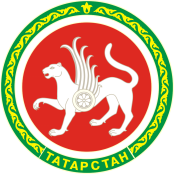  ТАТАРСТАН   РЕСПУБЛИКАСЫның тарифлар буенча ДӘҮЛӘТкомитетыОб установлении предельного максимального тарифа на транспортные услуги, оказываемые на подъездных железнодорожных путях Обществом с ограниченной ответственностью фирма «Тайд-фойл» на 2024 годПредседатель                                                    А.С. ГруничевПриложение к постановлениюГосударственного комитетаРеспублики Татарстан по тарифамот ____________ № ____________№ п/пВид услугЕдиница измеренияТариф в рублях (без учета НДС)1.Перевозка груза на расстояние 1 км.1 тонна34,70Отдел организации, контроля и сопровождения принятия тарифных решений Государственного комитета Республики Татарстан по тарифам